ОСП МБДОУ детский сад №8 «Звездочка» - детский сад «Солнышко»Проект в разновозрастной группе: «Мои любимые игрушки».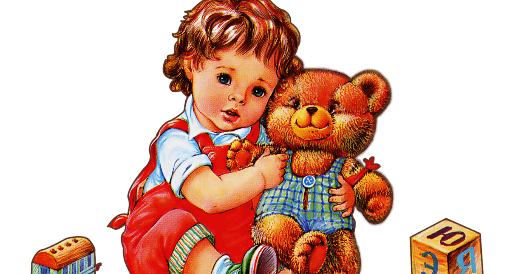 Подготовила: Гребенникова С.М.Проект в разновозрастной группе:«Мои любимые игрушки».Тип проекта: групповой, краткосрочный, творческий, игровой.Цель проекта:   1. Дать детям необходимые знания об игрушках. 2. Показать родителям важность и необходимость взаимодействия с детьми вигровой деятельности. Задачи проекта:1. Развивать игровые, познавательные, сенсорные, речевые способности, учитывая индивидуальные и возрастные особенности ребенка.2.Способствовать владению образно-игровыми и имитационными движениями3.Формировать у ребенка эмоционально-эстетическое и бережное отношение к игрушкам.4.Овладение знаниями о свойствах, качествах и функциональном назначении игрушек;5. Способствовать активному вовлечению родителей в совместную игровую деятельность с ребёнком.Ожидаемые результаты реализации проекта: Дети узнают больше об игрушках. Научатся играть в новые игры, расширят запас игровых сюжетов и действий с игрушками. Научатся бережно относиться к игрушкам. Проект даст новый толчок в творческом развитии детей.Целевая группа: Воспитатели, дети  младшей группы, родители. Сроки проведения: 2 недели Актуальность темы:        В младшем дошкольном возрасте у ребенка начинают формироваться элементарные представления об окружающем его предметном мире. И первое,  с чем сталкивается ребенок – это игрушка. Самое время научить его играть, дать знания об игрушках и их видах, способах взаимодействия с ними. Воспитать бережное отношение к игрушкам, умение аккуратно с ними обращаться. Важно, чтобы дети играли дружно. Этому стоит учить детей с младшей группы. И, конечно, мы должны продолжать развивать творческие способности детей. Этот проект способствует решению многих педагогических задач, поэтому актуален в данной возрастной группе. СОДЕРЖАНИЕ ПРОЕКТНОЙ ДЕЯТЕЛЬНОСТИ:  

Сценарий развлечения «День игрушки» для детей Задачи:  Установление эмоционального контакта с ребенком, расширять диапазон невербального общения;Создавать комфортную эмоционально – психологическую атмосферу для детей, чувство радости, удовольствия от совместных игр; обогащать двигательный опыт детей; содействовать развитию физических качеств детей через игровую деятельность.Оборудование: Любимые игрушки детей (у каждого своя), конфета из бумаги.Для эстафеты: игрушки детей, шары, конусы, игрушки для украшения зала; музыкальное сопровождение. Звучит веселая музыка. Дети входят в зал. Ведущий: - Здравствуйте, мальчишки и девчонки, А также их родители, Красивые игрушки увидеть, не хотите ли? Тогда смелее проходите, Как интересно здесь, смотрите. Вот зайчонок, вот бычок, А вот слон сел в уголок. Я знаю, что все малышиИгрушки любят от души. А когда мамы, папы были вот такими  – Малышами называли их тогда, Они тоже с игрушками дружили. Про игрушки стихи учили.  Ведущий (берет мяч): - Наша Таня громко плачет (продолжает читать со всеми текст стиха, берет зайку)- Зайку бросила хозяйка (продолжает читать со всеми текст стиха). - Скажите, что делает бычок, когда идет и качается? - Куда поехал герой стихотворения «Я люблю свою лошадку»? - Прочтите. - Кому слон шлет поклон? - Чем расчесали Лошадке хвостик? Ведущий: - Согласитесь со мной, что каждый из вас любит играть, и что у каждого есть своя любимая игрушка. Ведущий: - Я вижу вы молодцы! Пришли на праздник с игрушками. Давайте посмотрим на них. (Дети поднимают игрушки над головами и показывают свои игрушки) Ведущий: - Какие разные игрушки: и куклы, и машинки, и мягкие зверушки.У меня в детстве тоже была любимая игрушка. Хотите узнать? Карлсон:- Да! Ведущий: Отгадайте загадку. Летом шубку серую, а зимою белую. Носит попрыгайка, боязливый (Зайка)Дети: - Зайчик! Ведущий: - Молодцы. Угадали. (Берет в руки мягкую игрушку – Зайчика).Вы знаете, когда я была как вы, маленькая, бабушка мне рассказывала, что ночью игрушки оживают. И мне всегда хотелось поиграть с зайкой, но я засыпала. А давайте попробуем сказать волшебные слова, вдруг Зайка оживет: Раз, два, три – Зайка  оживи!!! Надевает ребенку маску, Зайка оживает.Ведущий: - Да, да пожалуйста.Зайка: - Друзья, а вы меня узнали? Кто я?!Дети:- зайка. Ведущий: - Это же ожил мой Карлсон! Чудо случилось! Зайка: -  Правильно меня зовут Зайка. А вы, что здесь делаете, да еще и с игрушками. Ведущий:- А у нас праздник игрушки. зайка: - Ребята, вы все очень любите играть? Дети: - (хором) Да. Зайка: - И в подвижные игры, где нужно много и быстро бегать? Здорово. Я тоже люблю такие игры. А вы знаете кто лучший затейник в мире!Ведущий. Вот здорово! Присоединяйся к нам, Зайка. Зайка: - У меня тоже есть любимая игрушка. Хотите знать какая? Дети: - (хором) Да. Зайка: - Тогда отгадайте загадку. Круглый, гладкий, как арбуз... Цвет любой, на разный вкус Коль отпустишь с поводка, Улетит за облака. Дети: -  Воздушный шар. Зайка: - Правильно. Это воздушный шарик. Я знаю очень веселую игру «Если с другом вышел в путь». Участники встают парами. Каждая пара (по очереди) берут воздушный шарик и, удерживая его ладонями, бежит до пирамидки, обегаете и возвращается обратно.Ведущий: - Давайте немножко отдохнем. Поиграем в игру «Данетки». Веселые данетки – без фантиков «конфетки» – только «да» или «нет» - дайте правильный ответ! – Кто много кушает конфет, Тот сладкоежка, верно? (да) - Кастрюля и сковорода Нужны для ловли рыбы? (нет) - Сохранить большой секрет Очень трудно, правда? (да) - Растут усы и бородаУ тех, кто ходит в садик? (нет) - Ты с аппетитом съел обед, Сказать спасибо нужно? (да) Зайка: - Что-то все вы засиделись,На игрушки засмотрелись? Не пора ли пробежатьсяПорезвиться, покататься? Дети: - Пора. Зайка рассыпает цветные мячи по всему залу. Ведущий: - Зайка, что ты делаешь? Как мы теперь будем играть? Зайка: - Пустяки, дело праздничное... Это салют в честь праздника. А чтобы дальше игратьНадо мячики собрать. (По сигналу все собирают мячики по цвету: родители – красные, девочки – желтые, мальчики – синие. Кто быстрее). Зайка: - Я же говорил пустяки. Предлагаю немного отдохнуть. Загадаю я загадки – Отгадайте их ребятки. 1. Его пинают, а он не плачет, Его бросают – назад скачет. (Мяч) 2. Эти чудо – кирпичи Я в подарок получил. Что сложу из них – сломаю, Все сначала начинаю. (Кубики)- Молодцы, ребятки, отгадали все загадки. Ведущий: - А нас ждет еще один конкурс «Найди свою игрушку»Нужно пролезть через туннель, отыскать в куче игрушек свою, взять ее и вернуться в строй.Ведущий: - Вот и посмотрим кто справится с этим «сложным» заданием. Зайка: Мы так хорошо поиграли, а я вас хочу угостить конфетками.Зайка: - спасибо вам, друзья, что поиграли со мной. Мне у вас очень понравилось, но мне пора возвращаться домой в лес.Ведущий: - мы с игрушками играли, мы про них стихи читали, дружно танец танцевали. А теперь пришла пора расставаться нам, друзья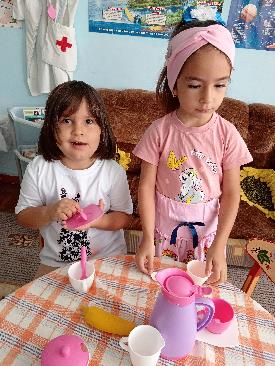 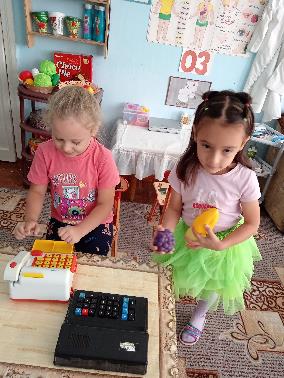 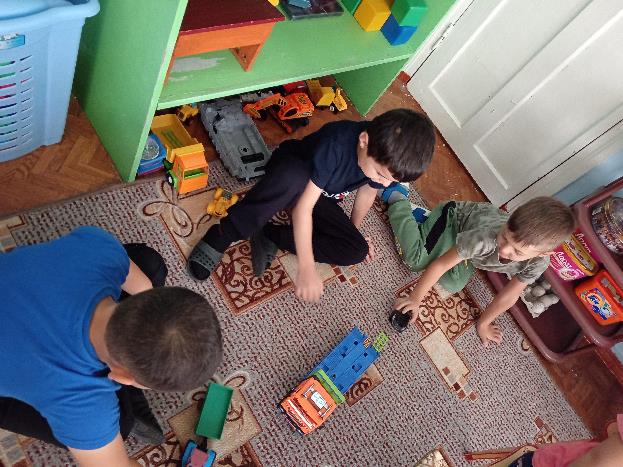 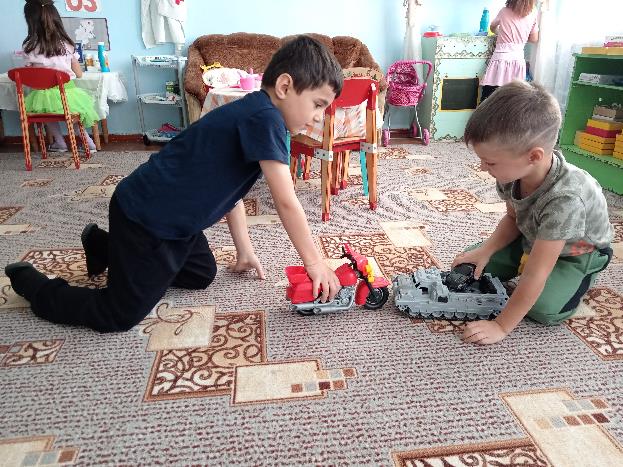 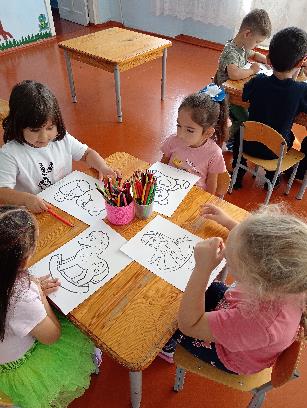 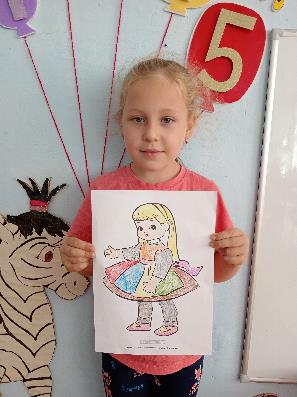 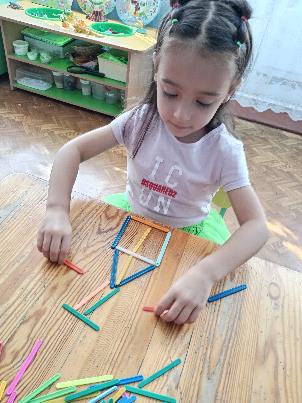 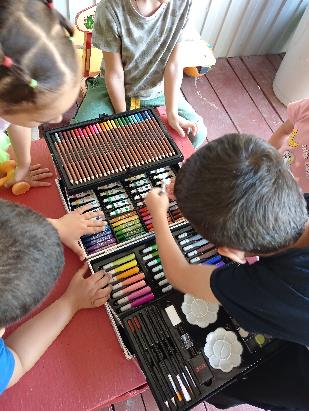 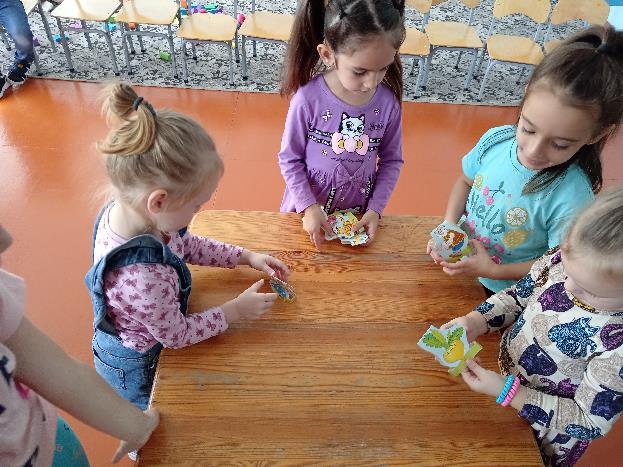 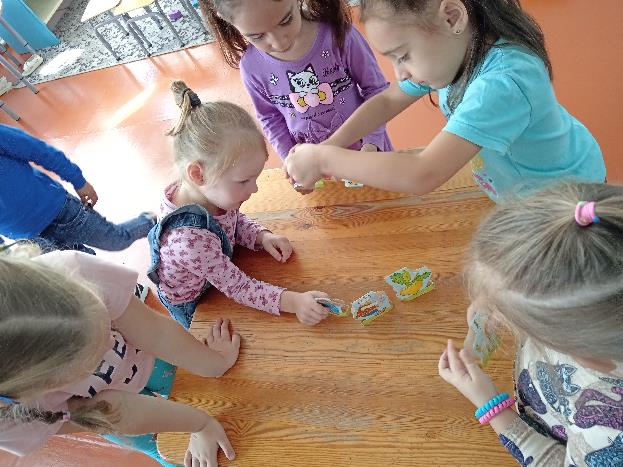 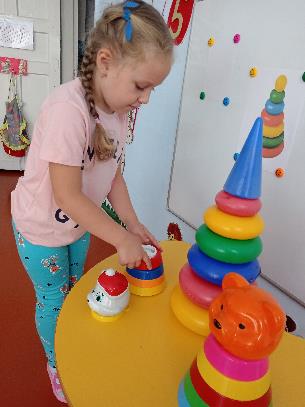 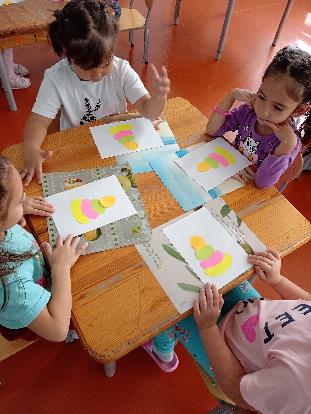 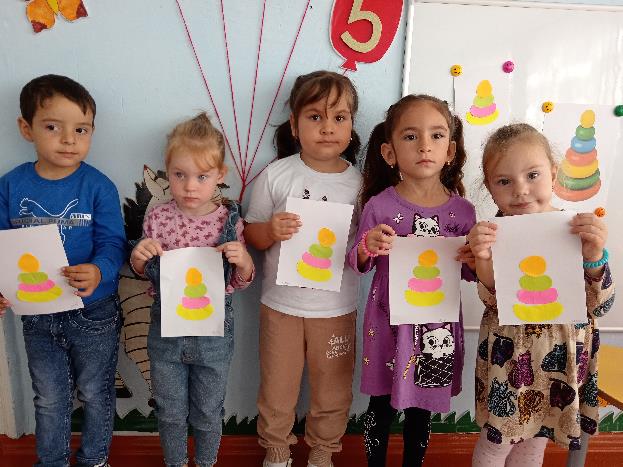 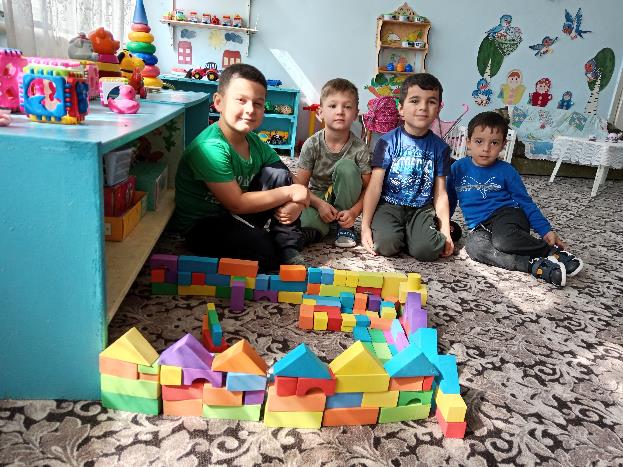 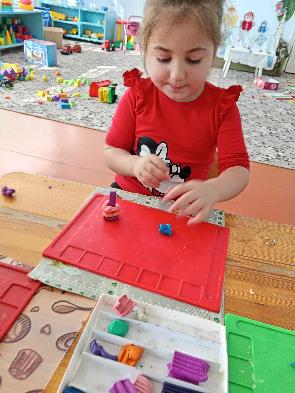 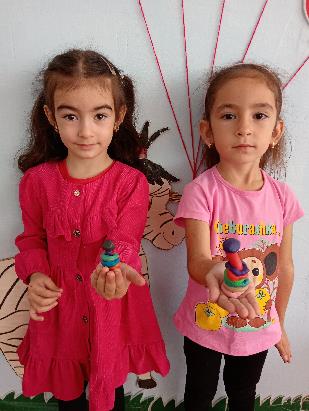 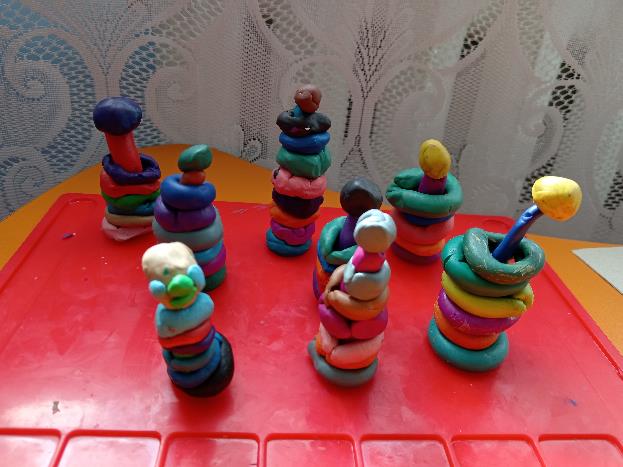 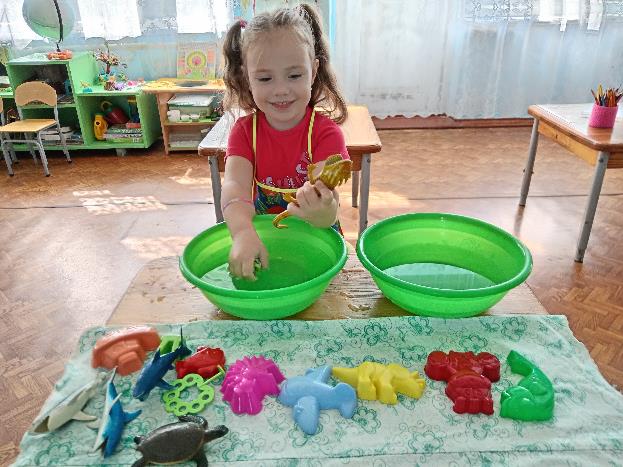 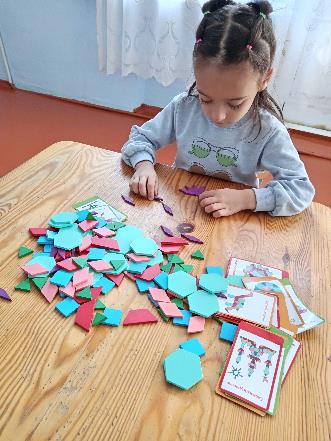 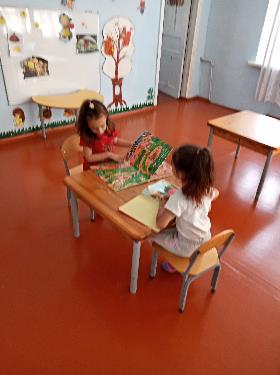 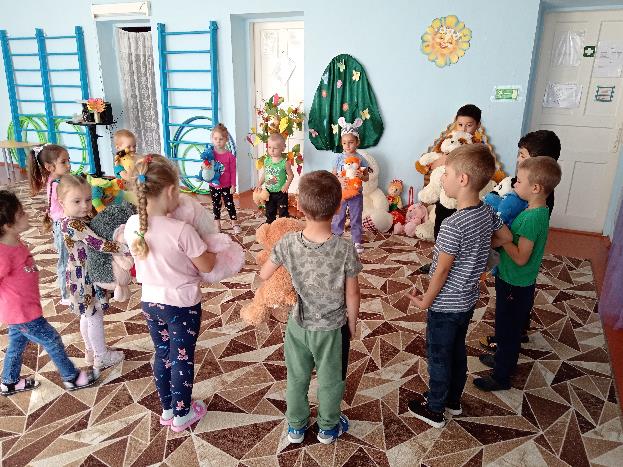 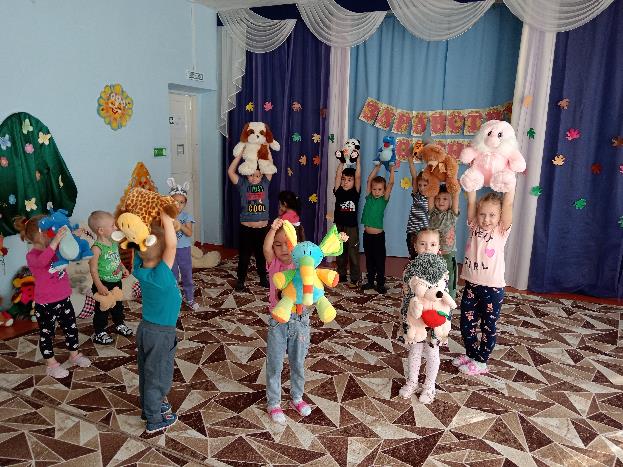 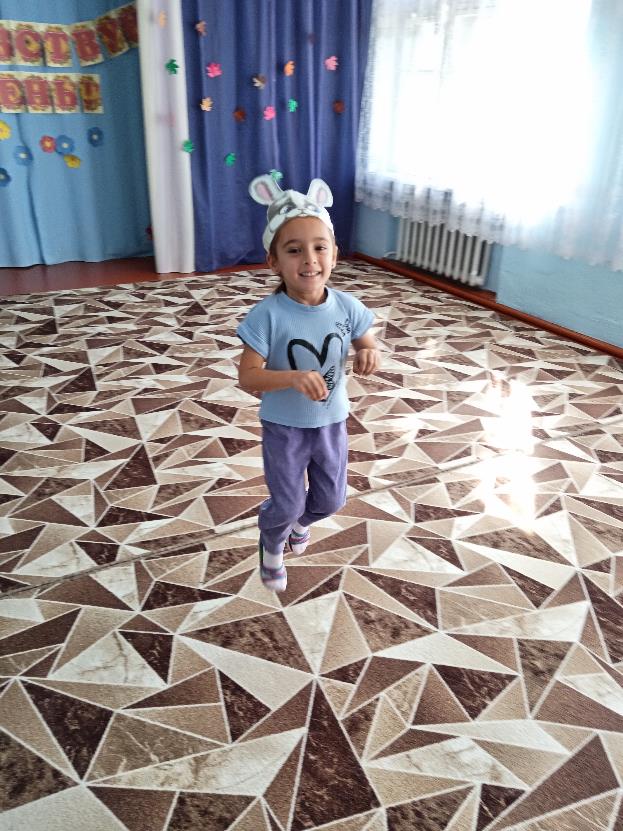 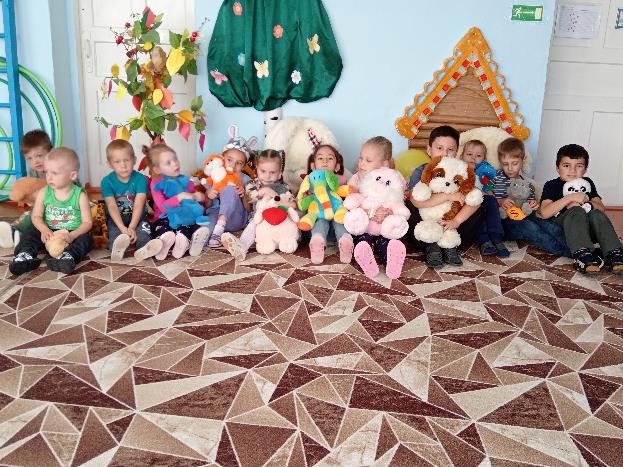 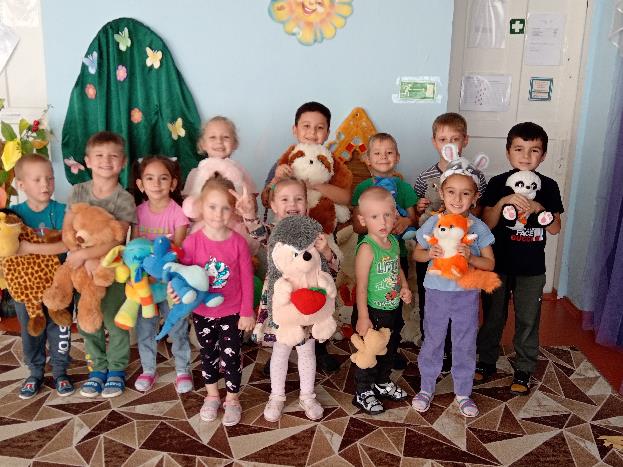 № № Мероприятия Мероприятия Задачи Задачи УчастникиУчастникиУчастникиУчастникиСроки Сроки Сроки 1 этап – подготовительный. Формирование устойчивого интереса к тематике проекта. 1 этап – подготовительный. Формирование устойчивого интереса к тематике проекта. 1 этап – подготовительный. Формирование устойчивого интереса к тематике проекта. 1 этап – подготовительный. Формирование устойчивого интереса к тематике проекта. 1 этап – подготовительный. Формирование устойчивого интереса к тематике проекта. 1 этап – подготовительный. Формирование устойчивого интереса к тематике проекта. 1 этап – подготовительный. Формирование устойчивого интереса к тематике проекта. 1 этап – подготовительный. Формирование устойчивого интереса к тематике проекта. 1 этап – подготовительный. Формирование устойчивого интереса к тематике проекта. 1 этап – подготовительный. Формирование устойчивого интереса к тематике проекта. 1 этап – подготовительный. Формирование устойчивого интереса к тематике проекта. 1 этап – подготовительный. Формирование устойчивого интереса к тематике проекта. 1 этап – подготовительный. Формирование устойчивого интереса к тематике проекта. 1. 1. Создание проблемной ситуации для детей. Создание проблемной ситуации для детей. Выяснить, что дети знают о всех членах семьи, заинтересовать их. Выяснить, что дети знают о всех членах семьи, заинтересовать их. Выяснить, что дети знают о всех членах семьи, заинтересовать их. Выяснить, что дети знают о всех членах семьи, заинтересовать их. Воспитатели, 
дети. Воспитатели, 
дети. Воспитатели, 
дети. 1-я неделя 1-я неделя 2. 2. Оформление родительского уголка: «Для вас, родители». Оформление родительского уголка: «Для вас, родители». Просвещение родителей. Просвещение родителей. Просвещение родителей. Просвещение родителей. Воспитатели. Воспитатели. Воспитатели. 1-я неделя 1-я неделя 3. 3. Подбор наглядно- дидактических пособий, демонстрационного материала, художественной литературы  по теме. Подбор наглядно- дидактических пособий, демонстрационного материала, художественной литературы  по теме. Способствовать организации совместной поисково-информационной деятельности детей и взрослых. Способствовать организации совместной поисково-информационной деятельности детей и взрослых. Способствовать организации совместной поисково-информационной деятельности детей и взрослых. Способствовать организации совместной поисково-информационной деятельности детей и взрослых. Воспитатели, 
родители, дети. Воспитатели, 
родители, дети. Воспитатели, 
родители, дети. 1-я неделя 1-я неделя 2 этап – деятельностный. Формирование знаний, умений, навыков, в частности, при решении проблем с помощью взрослого и самостоятельно. 2 этап – деятельностный. Формирование знаний, умений, навыков, в частности, при решении проблем с помощью взрослого и самостоятельно. 2 этап – деятельностный. Формирование знаний, умений, навыков, в частности, при решении проблем с помощью взрослого и самостоятельно. 2 этап – деятельностный. Формирование знаний, умений, навыков, в частности, при решении проблем с помощью взрослого и самостоятельно. 2 этап – деятельностный. Формирование знаний, умений, навыков, в частности, при решении проблем с помощью взрослого и самостоятельно. 2 этап – деятельностный. Формирование знаний, умений, навыков, в частности, при решении проблем с помощью взрослого и самостоятельно. 2 этап – деятельностный. Формирование знаний, умений, навыков, в частности, при решении проблем с помощью взрослого и самостоятельно. 2 этап – деятельностный. Формирование знаний, умений, навыков, в частности, при решении проблем с помощью взрослого и самостоятельно. 2 этап – деятельностный. Формирование знаний, умений, навыков, в частности, при решении проблем с помощью взрослого и самостоятельно. 2 этап – деятельностный. Формирование знаний, умений, навыков, в частности, при решении проблем с помощью взрослого и самостоятельно. 2 этап – деятельностный. Формирование знаний, умений, навыков, в частности, при решении проблем с помощью взрослого и самостоятельно. 2 этап – деятельностный. Формирование знаний, умений, навыков, в частности, при решении проблем с помощью взрослого и самостоятельно. 2 этап – деятельностный. Формирование знаний, умений, навыков, в частности, при решении проблем с помощью взрослого и самостоятельно. 1. 1. Беседы на тему: «Моя любимая игрушка»,  «Игрушка, с которой сплю» и т.д.Высказывания и суждения. Обмен мнениями. Беседы на тему: «Моя любимая игрушка»,  «Игрушка, с которой сплю» и т.д.Высказывания и суждения. Обмен мнениями. Беседы на тему: «Моя любимая игрушка»,  «Игрушка, с которой сплю» и т.д.Высказывания и суждения. Обмен мнениями. Активизировать разговорную речь. Через беседы дать необходимые знания по теме, расширить имеющиеся.Активизировать разговорную речь. Через беседы дать необходимые знания по теме, расширить имеющиеся.Воспитатели, дети. Воспитатели, дети. Воспитатели, дети. Две недели Две недели Две недели 2. 2. Совместное создание видеоролика: «Моя любимая игрушка». Совместное создание видеоролика: «Моя любимая игрушка». Совместное создание видеоролика: «Моя любимая игрушка». Вызвать положительные эмоции при рассматривании, побуждение к рассказыванию из опыта.Вызвать положительные эмоции при рассматривании, побуждение к рассказыванию из опыта.Воспитатели, родители, дети. Воспитатели, родители, дети. Воспитатели, родители, дети. 1-я неделя 1-я неделя 1-я неделя 3. 3. Чтение художественной литературы (стихи, загадки, рассказы), рассматривание иллюстрации, разучивание стихов З.Александровой «Мишка» и обыгрывание стихов А.Л.Барто и др. Слушанье песенок и сказки: Л.Б.Дерягиной: «Путешествие в город сломанных игрушек.»Чтение художественной литературы (стихи, загадки, рассказы), рассматривание иллюстрации, разучивание стихов З.Александровой «Мишка» и обыгрывание стихов А.Л.Барто и др. Слушанье песенок и сказки: Л.Б.Дерягиной: «Путешествие в город сломанных игрушек.»Чтение художественной литературы (стихи, загадки, рассказы), рассматривание иллюстрации, разучивание стихов З.Александровой «Мишка» и обыгрывание стихов А.Л.Барто и др. Слушанье песенок и сказки: Л.Б.Дерягиной: «Путешествие в город сломанных игрушек.»Поддерживать интерес к художественному слову, через него черпать новые знания.Воспитывать бережное отношение к игрушкам, умение и желание заботитьмя о них.Поддерживать интерес к художественному слову, через него черпать новые знания.Воспитывать бережное отношение к игрушкам, умение и желание заботитьмя о них.Воспитатели, родители, дети. Воспитатели, родители, дети. Воспитатели, родители, дети. На протяжении проектаНа протяжении проектаНа протяжении проекта4. 4. Трудовая деятельность: «Наши игрушки моются»Трудовая деятельность: «Наши игрушки моются»Трудовая деятельность: «Наши игрушки моются»Приобщать детей к мытью игрушек. Приобщать детей к мытью игрушек. Воспитатели, родители, дети. Воспитатели, родители, дети. Воспитатели, родители, дети. На протяжении проектаНа протяжении проектаНа протяжении проекта5. 5. Составление рассказов:«Моя любимая игрушка», «Игрушка, подаренная на день Рождение, Новый год и тд.». Составление рассказов:«Моя любимая игрушка», «Игрушка, подаренная на день Рождение, Новый год и тд.». Составление рассказов:«Моя любимая игрушка», «Игрушка, подаренная на день Рождение, Новый год и тд.». Развивать разговорную монологическую речь детей.Развивать разговорную монологическую речь детей.Воспитатели, дети. Воспитатели, дети. Воспитатели, дети. На протяжении проектаНа протяжении проектаНа протяжении проекта6. 6. Рисование, лепка и изготовление аппликаций на тему: «Пирамидка », «Слепим игрушку в подарок», «В магазине ирушек».Раскрашивание раскрасок.Рисование, лепка и изготовление аппликаций на тему: «Пирамидка », «Слепим игрушку в подарок», «В магазине ирушек».Раскрашивание раскрасок.Рисование, лепка и изготовление аппликаций на тему: «Пирамидка », «Слепим игрушку в подарок», «В магазине ирушек».Раскрашивание раскрасок.Развивать умение передавать в своих работах образы знакомых предметов, используя имеющиеся приемы. Активизировать творческий потенциал. Развивать умение передавать в своих работах образы знакомых предметов, используя имеющиеся приемы. Активизировать творческий потенциал. Воспитатели, дети Воспитатели, дети Воспитатели, дети На протяжении проекта На протяжении проекта На протяжении проекта 7. 7. НОД на тему: «Опиши игрушку».НОД на тему: «Опиши игрушку».НОД на тему: «Опиши игрушку».Расширять знания и представления по теме, развивать монологическую и диалогическую речь.Расширять знания и представления по теме, развивать монологическую и диалогическую речь.Воспитатели, дети, родители Воспитатели, дети, родители Воспитатели, дети, родители На протяжении проектаНа протяжении проектаНа протяжении проекта6.6.Рассматривание картин по теме, составление рассказов по картинам.Рассматривание картин по теме, составление рассказов по картинам.Рассматривание картин по теме, составление рассказов по картинам.Развивать речь, обогощать знаниями, формировать положетельные эмоции. Показать на примере, как правильно играть с игрушками и как делать не надо.Развивать речь, обогощать знаниями, формировать положетельные эмоции. Показать на примере, как правильно играть с игрушками и как делать не надо.Воспитатели, дети, родители.Воспитатели, дети, родители.Воспитатели, дети, родители.На протяжении проектаНа протяжении проектаНа протяжении проекта7. 7. Игры (дидактические, сюжетно-ролевые, настольно-печатные, подвижные):«Заводние игрушки», «Что изменилось?», «Матрешки», «Чудесный мешочек», «Узнай по описанию»,  «Кто быстрее собирет пирамидку», «Кубики»,  «Мы идем в магазин игрушек», «Варим для кукол вкусный обед» и т.д.Игры (дидактические, сюжетно-ролевые, настольно-печатные, подвижные):«Заводние игрушки», «Что изменилось?», «Матрешки», «Чудесный мешочек», «Узнай по описанию»,  «Кто быстрее собирет пирамидку», «Кубики»,  «Мы идем в магазин игрушек», «Варим для кукол вкусный обед» и т.д.Игры (дидактические, сюжетно-ролевые, настольно-печатные, подвижные):«Заводние игрушки», «Что изменилось?», «Матрешки», «Чудесный мешочек», «Узнай по описанию»,  «Кто быстрее собирет пирамидку», «Кубики»,  «Мы идем в магазин игрушек», «Варим для кукол вкусный обед» и т.д.Поддерживать 
интерес к теме проекта, закреплять знанияПоддерживать 
интерес к теме проекта, закреплять знанияВоспитатели, дети.Воспитатели, дети.Воспитатели, дети.На протяжении проектаНа протяжении проектаНа протяжении проекта8.8.Конструирование: из различного конструктора, «Дом для игрушек»Конструирование: из различного конструктора, «Дом для игрушек»Конструирование: из различного конструктора, «Дом для игрушек»Развивать творчество, конструкторские способности.Развивать творчество, конструкторские способности.Воспитатели, дети.Воспитатели, дети.Воспитатели, дети.На протяжении проектаНа протяжении проектаНа протяжении проекта3 этап – результативный. Самореализация всех участников проекта. 3 этап – результативный. Самореализация всех участников проекта. 3 этап – результативный. Самореализация всех участников проекта. 3 этап – результативный. Самореализация всех участников проекта. 3 этап – результативный. Самореализация всех участников проекта. 3 этап – результативный. Самореализация всех участников проекта. 3 этап – результативный. Самореализация всех участников проекта. 3 этап – результативный. Самореализация всех участников проекта. 3 этап – результативный. Самореализация всех участников проекта. 3 этап – результативный. Самореализация всех участников проекта. 3 этап – результативный. Самореализация всех участников проекта. 3 этап – результативный. Самореализация всех участников проекта. 3 этап – результативный. Самореализация всех участников проекта. 1.  Папка – передвижка  для родителей «Игрушка в жизни ребенка» Папка – передвижка  для родителей «Игрушка в жизни ребенка» Папка – передвижка  для родителей «Игрушка в жизни ребенка»Просветительская и информационная деятельность. Просветительская и информационная деятельность. Родители, воспитатели Родители, воспитатели Родители, воспитатели На протяжении проектаНа протяжении проектаНа протяжении проектаНа протяжении проекта2.  Досуг: «День игрушки». Досуг: «День игрушки». Досуг: «День игрушки».Создать радостное настроение от совместной игровой деятельности, прививать понимание необходимости аккуратного обращения с игрушками. Создать радостное настроение от совместной игровой деятельности, прививать понимание необходимости аккуратного обращения с игрушками. Воспитатели,  дети Воспитатели,  дети Воспитатели,  дети Конец второй недели Конец второй недели Конец второй недели Конец второй недели 